COMPLAINTS ANDCOMPLIMENTS POLICYALL SAINTS’ PRIMARY SCHOOL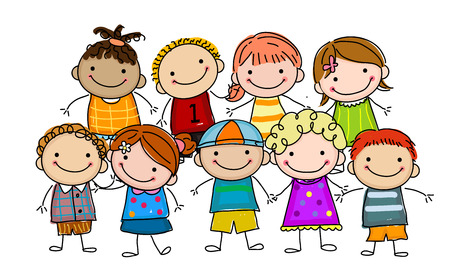 2022ContentsForewordAims of Complaints ProcedureSchool Complaints Procedure – at a glanceScope of Complaints ProcedureWhat to expect under this procedureMaking a ComplaintForeword	Complaints Procedure – Policy StatementAt All Saints’ Primary School, Tattysallagh, we are committed to listening about our service. We will use this information, wherever possible, to help maintain and improve our service. We encourage and welcome all comments and views, both positive and negative.This policy is designed to establish a clear mechanism for the resolution of complaints which can be verbal, written, recorded or e-mailed. Our comments/complaints policy is outlined below. Many issues can be addressed simply by talking to the relevant staff in school who will be happy to help. Open communications and regular engagement between the school and the wide range of users is vital to the effective management of this school. If you have any issues, please talk to the teacher or Principal as soon as possible. We take all concerns seriously and make every effort to resolve matters as quickly as possible. This approach will ensure an opportunity to address your concerns immediately, as in many instances, issues can arise through simple misunderstandings. You should observe the school’s existing protocols for arranging and conducting such approaches or meetings and contact the school to make an appointment with the class teacher or Principal. This approach would not prevent you from choosing to enter the process at a later stage, if you believe that to be an appropriate course of action. AIMS	When dealing with complaints the school will;Encourage resolution of all concerns as quickly as possibleProvide timely responses to concerns and complaintsKeep you informed of progressEnsure a full and fair investigation of your complaint where appropriateHave due regard for the rights and responsibilities of all parties involvedRespect confidentialityFully address complaints and provide an effective responseTake appropriate action to rectify the issue and prevent it happening again where appropriateBe responsive to learning from outcomes which will inform and improve practice within the school.A copy of this Procedure will be sent out to parents bi-annually and is available on the school’s app or from the school office on request.Complaints Procedure – At a glanceTime LimitPlease contact the school as soon as possible, unless there are exceptional circumstance, complaints will normally only be considered within 6months of origin of the complaint to the school.Stage One When making a formal complaint, contact the school Principal who will arrange for the complaint to be investigated. If the complaint is about the Principal, proceed to Stage Two. The school requires complaints to be made in writing, where this may present difficulties, please contact the school which will make reasonable arrangements to support this process. (see guidance notes for further information),Please provide as much information as possible including;Name and contact detailsWhat the complaint is aboutWhat has already been done to try and resolve it andWhat you would like the school to do to resolve the complaint.The complaint will normally be acknowledged within 5 school working days and a response normally made within 20 school working days at receipt of the complaint. This response will be issued in writing by the Principal and will indicate with reasons whether the complaint has been upheld, partially upheld or not upheld.These timeframes may need to be reviewed if complaints are ongoing during school holiday periods. If you remain unhappy with the outcome at Stage 1, the complaint may be progressed to Stage 2 which is overseen by the Board of Governors.  Stage TwoIf the complaint is unresolved after Stage One, write to the Chairperson of the Board of Governors, Marie Gallagher, (care of the school and marked ‘private and confidential’). Where this may present difficulties, please contact the school which will make reasonable arrangements to support the complainant with this process. The Chairperson will convene a committee to review the complaint. Please provide as much detail as possible as indicated above.The complaint will normally be acknowledged within 5 school working days and a final response normally made within 20 school working days from date of receipt of the complaint. The response will be issued in writing by the Chairperson of the committee.These timeframes may need to be reviewed if complaints are made during the school holiday periods.Northern Ireland Public Services Ombudsman (NIPSO)If following Stage Two you remain dissatisfied with the outcome of your complaint, you can refer the matter to the Office of the Northern Ireland Public Services Ombudsman (NIPSO).The Ombudsman provides a free, independent and impartial service for handling complaints about schools in the north. You have the right to complain to the Ombudsman if you feel that you have been treated unfairly or have received a poor service from a school and your complaint has not been resolved to your satisfaction. A complaint should normally be referred to NIPSO within six months of the final response from the School. The school must advise in its concluding letter that the complaint may be referred to the NIPSO if you remain dissatisfied.Contact details for NIPSO are:Northern Ireland Public Services OmbudsmanOffice of the Northern Ireland Public Services Ombudsman Progressive House33 Wellington Place BelfastBT1 6HNFreepost: FREEPOST NIPSOTelephone: 02890 233821Freephone: 0800 34 34 24Email:  nipso@nipso.org.ukWeb:   www.nipso.org.uk1.  SCOPE OF COMPLAINTS PROCEDURE1.1 The Complaints Procedure sets out how any expression if dissatisfaction relating to the school will be managed. By taking concerns raised seriously at the earliest possible stage, it is hoped that issues can be resolved quickly and effectively.Some examples of complaints dealt with;Not following school policyCommunication delays / lack of communication / difficulties in staff / pupil relationships.1.2 Complaints with separate established proceduresSome examples of statutory procedures and appeal mechanisms are listed below. The list is not exhaustive.  The Principal/Chair of Governors will advise on the appropriate procedure to use when the complaint is raised.Matters may still be referred to NIPSO, is it is felt that maladministration has occurred.1.3 The school will not normally investigate anonymous complaints, unless deemed by the Chairperson of the Board of Governors to be of a serious nature. The decision of whether to deal with such complaints will be at the discretion of the Board of Governors. (see guidance notes for further information)2. WHAT TO EXPECT UNDER THIS PROCEDURE2.1 Your rights as a person making a complaint	In dealing with the complaint we will ensure;Fair treatment CourtesyA timely responseAccurate adviceRespect for privacy – complaints will be treated as confidentially as possible allowing for the possibility of consultation with other appropriate parties about the complaint andClear reasons for decisions.2.2 Your responsibilities as a person making the complaint	In making the complaint it is important to;Raise issues in a timely mannerTreat our staff with respect and courtesyProvide accurate and concise information in relation to the issues raisedUse these procedures fully and engage with them at appropriate levels.2.3 Rights of parties involved during the investigationWhere a meeting is arranged the complainant may be accompanied but not represented by another person. This Procedure does not take away from the statutory rights of any of the participants.2.4 TimeframesWhere concerns are raised with the relevant Teacher or Principal, a response will normally be provided during the meeting or within an agreed timeframe.Stage 1 – Normally acknowledge within 5 school working days, response normally within 20 school working daysStage 2 – Normally acknowledge within 5 school working days, response normally within 20 school working daysIf, for any reason, the review of a complaint takes longer to complete, you will be informed of revised time limits and kept updated on progress.These timeframes may need to be reviewed if complaints are ongoing during school holiday periods.2.5 EqualityThe school requires complaints to be made in writing. Where this may present difficulties, please contact the school which will make reasonable arrangements to support the complainant with this process. 2.6 Unreasonable ComplaintsThe school is committed to dealing with all complaints fairly and impartially, and to providing a high quality service to those who complain. There will be occasions when, despite all stages of the complaints procedure having been completed and the complaint having been reviewed by the Ombudsman, the complainant remains dissatisfied. If there is an effort to re-open the same issue, the Chair of Governors will inform them that the procedure has been completed and that the matter is now closed. If the complainant repeatedly continues to contact the school with the same issue it may choose not to respond.ExceptionsContactAdmissions / Expulsions / Exclusion of children from schoolStatutory assessments of Special Educational Needs (SEN)School Development ProposalsChild Protection / SafeguardingContact www.eani.org.uk Director of Operations and Estates Dale HannaContact www.eani.org.uk Director of Children and Young People’s ServicesDr Clare ManganContact www.eani.org.uk Director of Education Kim ScottContact www.eani.org.uk Director of Children and Young People’s Services Dr Clare Mangan